Департамент здравоохранения города МосквыГОСУДАРСТВЕННОЕ БЮДЖЕТНОЕ ПРОФЕССИОНАЛЬНОЕОБРАЗОВАТЕЛЬНОЕ УЧРЕЖДЕНИЕ ДЕПАРТАМЕНТА ЗДРАВООХРАНЕНИЯ ГОРОДА МОСКВЫ  «МЕДИЦИНСКИЙ КОЛЛЕДЖ № 2»       Структурное подразделение №1Контрольно-оценочные средства для практического занятия МДК 01.03  Сестринское дело в системе первичной медико-санитарной помощи населению Тема 2.  Профилактика неинфекционных заболеванийЗанятие № 2.1. Проведение  оздоровительных  и  профилактических  мероприятий при  работе с людьми разного возрастаДля специальности 34.02.01 Сестринское делоМосква 2021Разработчик: преподаватель профессиональных модулей ВКК Стёганцева О.Н.Рецензент: преподаватель профессиональных модулей ВКК Полякова Н.Э.Пояснительная записка            Сборник контрольно-оценочных средств предназначен для проведения учебного занятия по теме 2.  Профилактика неинфекционных заболеваний  № 2.1. Проведение  оздоровительных  и  профилактических  мероприятий при  работе с людьми разного возраста, составлен  в соответствии с рабочей программой по профессиональному модулю 01 Проведение профилактических   мероприятий. Означенная  тема входит в  Раздел  ПМ 3. Осуществление профилактических мероприятий в системе первичной медико-санитарной помощи МДК 01.03 Сестринское дело в системе первичной медико-санитарной помощи населению  по специальности 34.02.01  Сестринское дело. Различные задания, представленные в работе, способствуют эффективному формированию знаний и умений по изучаемой теме и формированию профессиональных компетенций у обучающихся, воспитанию качеств личности, присущих будущим медицинским работникам, совершенствованию учебных навыков. Материалы КОС также могут применяться при самоподготовке студентов к занятию по данной теме, при выполнении студентами самостоятельной внеаудиторной работы.
При проведении учебного занятия  используются знания студентов, полученные при изучении следующих дисциплин,  модулей и МДК: Общественное здоровье и здравоохранение. Анатомия и физиология человека.ПМ. 01 Раздел 1. ПМ 01. Определение здоровья человека в разные периоды его жизни. МДК 0.01 Здоровый человек и его окружение ПМ. 04 Выполнение работ по одной или нескольким профессиям рабочих, должностям служащих.         При работе с КОС по теме «Проведение  оздоровительных  и  профилактических  мероприятий при  работе с людьми разного возраста», в соответствии с требованиями к результатам освоения основной профессиональной образовательной программы, обучающийся должен пробрести  знания и умения, необходимые для овладения профессиональными компетенциями, соответствующими основному  виду профессиональной деятельности (по базовой  подготовке):ПК 1.1. Проводить мероприятия по сохранению и укреплению здоровья населения, пациента и его окружения.ПК 1.2. Проводить санитарно-гигиеническое воспитание населения. ПК 1.3. Участвовать в проведении профилактики инфекционных и неинфекционных заболеваний.ПК 2.1. Представлять информацию в понятном для пациента виде, ПК 2.3. Сотрудничать с  взаимодействующими организациями и службами.ПК 2.6. Вести утвержденную медицинскую документацию.ПК 2.7. Осуществлять реабилитационные мероприятия.ПК 2.8. Оказывать паллиативную помощь.Материалы, представленные в КОС, способствуют реализации  выше перечисленных профессиональных компетенций. Кроме того, они призваны способствовать и формированию необходимых общих компетенций:ОК 1. Понимать сущность и социальную значимость своей будущей профессии, проявлять к ней устойчивый интерес.  ОК 2. Организовывать собственную деятельность, выбирать типовые методы и способы выполнения профессиональных задач, оценивать их выполнение и качество.  ОК 3.  Принимать решения в стандартных и нестандартных ситуациях и нести за них ответственность.ОК 4.5. Осуществлять поиск и использование информации, необходимой для эффективного выполнения профессиональных задач, профессионального и личностного развития. Использовать информационно-коммуникационные технологии для поиска  необходимой информации.ОК 6.7. Работать в коллективе и команде, эффективно общаться 
с коллегами, руководством, потребителями. Брать на себя ответственность за работу членов команды (подчиненных), за результат выполнения заданий.  ОК 8. Самостоятельно определять задачи профессионального и личностного развития, заниматься самообразованием, осознанно планировать и осуществлять повышение квалификации.ОК 9. Ориентироваться в условиях смены технологий 
в профессиональной деятельности.ОК 10. Бережно относиться к историческому наследию и культурным традициям народа, уважать социальные, культурные и религиозные различия.ОК 11. Быть готовым брать на себя нравственные обязательства по отношению к природе, обществу и человеку.ОК 12. Организовывать рабочее место с соблюдением требований охраны труда, производственной санитарии, инфекционной и противопожарной безопасности.ОК 13. Вести здоровый образ жизни, заниматься физической культурой и спортом для укрепления здоровья, достижения жизненных и профессиональных целей.Цели занятия:Методическая цель – применить КОС  в соответствии с требованиями рабочей программы с применением различных методов и способов обучения и контроля знаний  для достижения поставленных целей.Учебные цели: После изучения темы студент сможет: Охарактеризовать современные  представления об  оздоровительных  мероприятиях при  работе с людьми разного возраста Охарактеризовать современные представления о проведении профилактических   мероприятий при  работе с людьми, представляющими разные возрастные группы;Перечислить основные задачи   физического воспитания дошкольников, школьников, студентов, лиц среднего и пожилого возраста; Знать и уметь пояснить населению основные принципы и методы  закаливания;Уметь разработать примерный  комплекс оздоровительно-профилактических мероприятий для  различных  возрастных групп;Уметь составить примерные  программы  укрепления здоровья для лиц различного возраста. Уметь планировать проведение оздоровительные и профилактические мероприятия;Уметь консультировать по вопросам организации оздоровительно-профилактических мероприятий  лиц разных  возрастных групп;Развивающие цели: Совершенствование учебных навыков: работа с литературой, составление конспекта, выполнение контрольных заданий с последующей само и взаимооценкой; Формирование общих и профессиональных компетенций: организация собственной деятельности, выбор типовых  методов  и способов  выполнения профессиональных задач, работа в коллективе и команде, Развитие у студентов умений  использовать знания по смежным и базовым дисциплинам для планирования сестринского ухода.Воспитательные цели: Продолжить формирование необходимых компетенций: профессиональных, правовых, общения, обучения;Закреплять нормы этики и деонтологии при профессиональном общении;Развивать  чувство ответственности и долга у будущего медицинского работника;Формировать интерес к профессии, развивать уважительное отношение к пациентам и сотрудникам.Задание №1.  Профилактические мероприятия для детейИнструкция: изучите нижеприведенный материал и выполните контрольные задания в конце текстаОсновными задачами   физического воспитания дошкольников являютсяОхрана и укрепление здоровья детейФормирование жизненно необходимых двигательных умений и навыков ребёнка в соответствии с его индивидуальными особенностями, развитие физических качествСоздание условий для реализации потребности детей в двигательной активностиВоспитание потребности в здоровом образе жизниОбеспечение физического и психического благополучия.Успешное решение поставленных задач возможно лишь при условии комплексного использования всех средств физического воспитания: рациональный режим, питание, закаливание и движение (утренняя гимнастика, развивающие упражнения, спортивные игры, физкультурные занятия).Для полноценного физического развития детей, реализации потребности в движении в детском саду должны быть созданы определённые условия:уголки физической культуры, где располагаются  физические пособия, в том числе и для профилактики плоскостопия. оборудован физкультурный зал для физкультурных занятий с разнообразным физкультурным оборудованием. В целях оздоровительной и лечебно-профилактической работы с детьми можно разработать систему профилактической и коррекционной работы, которая включает в себя:Точечный массаж по методу УманскойКомплексы упражнений по профилактике нарушений зрения во время занятий.Комплексы по профилактике плоскостопияКомплексы по профилактике нарушений осанкиДыхательная гимнастикаФизкультминуткиПрогулкиЗакаливание:-Сон без маек-Ходьба босиком-Полоскание полости рта-Обширное умываниеОсобое внимание в режиме дня следует уделять проведению закаливающих процедур, способствующих укреплению здоровья и снижению заболеваемости.Закаливание будет эффективным только тогда, когда оно обеспечивается в течение всего времени пребывания ребёнка в детском саду. Поэтому следует  соблюдать:Чёткую организацию теплового и воздушного режима помещенияРациональную неперегревающую одежду детейСоблюдение режима прогулок  во все времена годаКомплекс оздоровительных мероприятий по возрастным группамГруппы раннего возрастаПриём детей в группе с обязательным осмотром, термометрией и выявлений жалоб родителей.Утренняя гимнастикаТочечный массаж в игровой формеДыхательная гимнастикаПостепенное обучение полосканию ртаПрогулка: дневная; вечерняяОптимальный двигательный режимФитонциды (лук, чеснок)Сон без маекГимнастика в кровати с дыхательными упражнениями после снаЗакаливание: хождение по коврику с шипами, по ребристой доске, пуговичному коврику, по полу босиком с элементами профилактики плоскостопияМладшая группаУтренняя гимнастикаТочечный массаж по методике Уманской до или после завтракаПолоскание полости рта после завтрака, обеда, ужина.Физкультминутки во время НОД, профилактика нарушения зренияФитонциды (лук, чеснок)Прогулки: дневная; вечерняяОптимальный двигательный режимСон без маекДыхательная гимнастика в кроватиУпражнения на профилактику плоскостопия + индивидуальная работа по коррекции плоскостопия и уплощения стопыЗакаливание: рижский метод закаливанияЭлементы обширного умыванияПосле полдника полоскание полости рта отварами травСредняя группаУтренняя гимнастика (с мая по октябрь – на улице, с октября по апрель – в зале по графику)Точечный массаж по методике Уманской до завтрака с бальзамом «Звёздочка»Чистка зубов после завтрака и полоскание полости рта после обедаФитонциды (лук, чеснок)Прогулки: дневная; вечерняяОптимальный двигательный режимСон без маекДыхательная гимнастика в кроватяхЗакаливание: рижский методОбширное умывание, ходьба босикомУпражнения на профилактику плоскостопия + индивидуальная работа по коррекции плоскостопия и уплощения стопыПосле полдника полоскание полости рта отварами травСтарший дошкольный возрастУтренняя гимнастика (с мая по октябрь – на улице, с октября по апрель – в зале по графику)Точечный массаж по методике Уманской до завтрака с бальзамом «Звёздочка»Чистка зубов после завтрака и полоскание полости рта после обедаНОД (непосредственная образовательная деятельность)  по физической культуре в зале (в носках) + динамический час на прогулке 1 раз в неделюФизкультминутки во время НОД, профилактика нарушения зрения, массаж ушных раковинПеред прогулкой полоскание полости рта чесночным настоем (с октября по апрель)Фитонциды (лук, чеснок)Прогулки: утренняя; дневная; вечерняяОптимальный двигательный режимСон без маекДыхательная гимнастика в кроватяхЗакаливание: рижский методОбширное умывание, ходьба босикомУпражнения на профилактику плоскостопия + индивидуальная работа по коррекции плоскостопия и уплощения стопыПосле полдника полоскание полости рта отварами травМетоды закаливанияРижский метод закаливанияНа резиновый коврик с шипами, одетый в чехол, смоченный 10% раствором поваренной соли (1 кг соли на ведро воды) ребёнок становится босиком и шагает на месте (начиная с 5-7 и до 16 сек). После этого ребёнок встаёт на сухой коврик и топает на нём в течение 15 сек. Затем водой из-под крана протереть руки, шею, лицо.Данный метод рекомендуется проводить после дневного сна или после проведения зарядки. Обширное умывание.Ребёнок должен:Открыть кран с водой, намочить правую ладошку и провести ею от кончиков пальцев до локтя левой руки, сказать «раз»; то же проделать левой рукой.Намочить обе ладошки, положить их сзади на шею и провести ими одновременно к подбородку, сказать «раз».Намочить правую ладошку и сделать круговое движение по верхней части груди, сказать «раз».Намочить обе ладошки и умыть лицо.Ополоснуть, «отжать» обе руки, вытереться насухо.Примечание.Через некоторое время длительность процедуры увеличивается, а именно: каждую руку, а так же шею и грудь дети обмывают по два раза, проговаривая «раз, два» и т.д.                             Основные принципы закаливания:1.Осуществление закаливания при условии, что ребёнок здоров2.Недопустимость проведения закаливающих процедур при наличии у ребёнка отрицательных эмоциональных реакций (страха, плача, беспокойства)3.Интенсивность закаливающих процедур увеличивается постепенно от щадящих к более интенсивным) с расширением зон воздействия и увеличением времени проведения закаливания4.Систематичность и постоянство закаливания (а не от случая к случаю).Инструкция  к заданию 1-1: Согласны ли вы с утверждением1.1.Одной из основных задач  по физическому воспитанию дошкольников является обеспечение  психического благополучия. Да. Нет.1.2.При  наличии у ребёнка страха перед проведением закаливающих процедур необходимо спокойно и настойчиво преодолевать его. Да. Нет.1.3. Формирование жизненно необходимых двигательных умений и навыков ребёнка в соответствии с его индивидуальными особенностями возможно только в ходе индивидуальных занятий. Да. Нет.Инструкция  к заданию 1-2: Выполнить задания в тестовой форме. Отметить один правильный ответ 1.Основными задачами   физического  воспитания   дошкольников являются:1) Воспитание потребности в здоровом образе жизни2) Создание условий для реализации потребности детей в двигательной активности 3) Охрана и укрепление здоровья детей 4) Все вышеперечисленное2. К средствам  физического  воспитания дошкольников относится:1) закаливание2) рациональный режим3) рациональное питание 4) Все вышеперечисленное3. В комплекс оздоровительных мероприятий группы раннего возраста не входит:1) Закаливание  рижским методом применяют2) рациональный режим3) рациональное питание 4) Все вышеперечисленное4. Обширное умывание, ходьба босиком применяется:1) Группы раннего возраста2) Младшая группа3) Средняя группа4) Во всех возрастных  группах5. Движение, как средство физического воспитания, включает:1) развивающие упражнения, развитие физических качеств2) утренняя гимнастика и физкультурные занятия3) спортивные игры4) Все вышеперечисленное6. Закаливание обеспечивается соблюдением принципов:1)  организация теплового и воздушного режима помещения2) проведение утренней гимнастики и физкультурных занятий3) проведение спортивных игр4) организация рационального режима7. К методам закаливания не относится:1)  полоскание полости рта2) сон без маек3) проведение спортивных игр4) обширное умываниеИнструкция 3 (к заданию 1)- Ознакомьтесь с таблицей в качестве примера.  Разработайте  свой  комплекс оздоровительно-профилактических мероприятий для одной из возрастных групп по своему выбору: 1.Группы раннего возраста2.Младшая группа3.Средняя группа4. Старший дошкольный возраст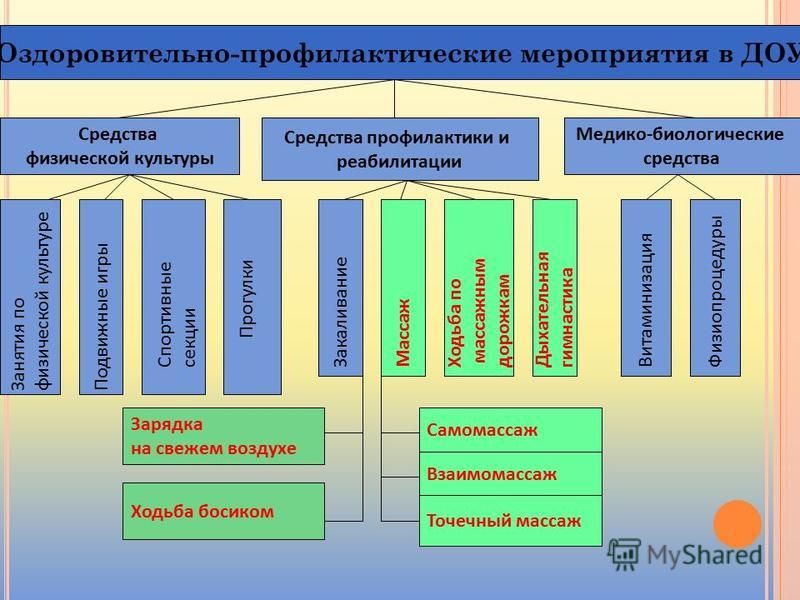 Задание №2.  Профилактические мероприятия для подростков (школьников, студентов)Инструкция: изучите нижеприведенный материал и выполните контрольные задания в конце текста                   С целью охраны здоровья подростков проводится:регулярное диспансерное наблюдение;контролируют параметры рост/вес для раннего выявления возможного наличия избыточной или недостаточной массы тела;
      Особое внимание в подростковом возрасте уделяют вопросам: профилактики  нежелательной беременности, профилактики планирования семьи; профилактики ИППП (инфекций передающиеся половым путем)употребления  табака,  алкоголя   и   психоактивных   веществ;профилактики спортивных травм (необходим контроль состояния здоровья подростков перед началом занятий спортом, а также проведение занятий с опытным тренером);насилия (подростки  должны  пройти консультацию  для оказания  психологической помощи;неразрешенные личные проблемы  (раздражительность  или  депрессия  в  подростковом  возрасте  часто  приводят  к  попыткам  самоубийства, существуют различные методы выявления подростков с повышенным риском самоубийства);профилактика  анорексии  дополнительных  стрессорных  воздействий (для их решения подростки выбирают неоптимальные пути:        - употребление психоактивных веществ;       - участие в молодежных андерграундных движениях;       - подростки легко поддаются влиянию сект.       Подростки склонны отвергать информацию, сообщаемую взрослыми. 
Поэтому во многих странах эффективно реализуются программы укрепления здоровья подростков по принципу «равный – равному».       При  этом   в   начале   проводится   обучение   ограниченной   группы подростков (волонтеров), которые затем начинают сообщать полученные сведения своим сверстникам.
      К этим  программам  привлекаются:  медицинские работники, психологи, социальные работники.
     Дети и подростки, имеющие хронические заболевания или отклонения в физическом развитии не должны изолироваться от сверстников, если это только не вызвано прямыми медицинскими показаниями. Оптимальным считается совместное обучение детей с физическими недостатками со здоровыми сверстниками. При изоляции детей и подростков  с физическими недостатками у них также начинает наблюдаться отставание в психологическом развитии. С другой стороны, следует добиваться, чтобы здоровые дети не относились пренебрежительно к своим сверстникам, имеющим те или иные недостатки.
Инструкция к заданию 2-1:Выполнить задания в тестовой форме. Отметить один правильный ответ 1. Для детей и подростков  с физическими недостатками оптимальным считается форма обучения: 1) Совместное обучение со здоровыми сверстниками:2) Создание условий для реализации индивидуального обучения3) Надомное  образование4) Все вышеперечисленное2. Подростки,  с наибольшей степенью доверия,  склонны воспринимать  информацию сообщаемую: 1)  сверстниками2)  взрослыми
3)  преподавателями 4)  психологами3. С целью охраны здоровья подростков проводится:1) регулярное психологическое консультирование;2) регулярное диспансерное наблюдение;3) периодические индивидуальные собеседования о ЗОЖ4) Все вышеперечисленное4. Наиболее опасный исход неразрешенных личных проблем подростка: 1) раздражительность;2) апатия;  3) попыткам  самоубийства;4) депрессия5. Для выявления возможного наличия избыточной или недостаточной массы тела используют: 1) проба Руфье2) ОТБ3) ИМТ4) определение окружности талии6. Негативная реакция подростка   на   стрессорные   воздействия реализуется   путем:1)  употребление психоактивных веществ;2) участие в молодежных андерграундных движениях;3) подростки легко поддаются влиянию сект;4) все вышеперечисленное7. К проблемам полового воспитания в подростковом возрасте не относится: 1) профилактика  нежелательной беременности, 2) профилактика сексуального насилия; 3) профилактика ИППП4) профилактика  анорексии  8. Информационные программы укрепления здоровья подростков по принципу «равный – равному» реализуются: 1) медицинскими работниками;  2) психологами;3) волонтерами;4) все вышеперечисленныеЗадание 3. Профилактические мероприятия для лиц среднего возрастаИнструкция: изучите нижеприведенный материал и выполните контрольные задания в конце текста  В    среднем возрасте  выделяют основные   группы  хронических   неинфекционных  заболеваний:
Сердечно-сосудистые заболевания.Онкологические заболевания.Бронхо-легочные заболевания.Сахарный диабет II типа.Эти заболевания имеют четыре   основные   фактора риска, связанные с поведением:
Курение.Нерациональное питание.Гиподинамия.Злоупотребление алкоголем.Четыре  основных  биологических  маркера,  повышающие  риск развития хронических неинфекционных заболеваний:
Избыточная масса тела.Артериальная гипертензия.Нарушения липидного обмена.Нарушения углеводного обмена.Воздействия на перечисленные факторы риска может привести к снижению бремени хронических неинфекционных заболеваний 
Схема программ укрепления здоровья для лиц среднего возраста

Инструкция к заданию 3-1.  Заполните таблицу:  приведите примеры заболеваний лиц среднего возраста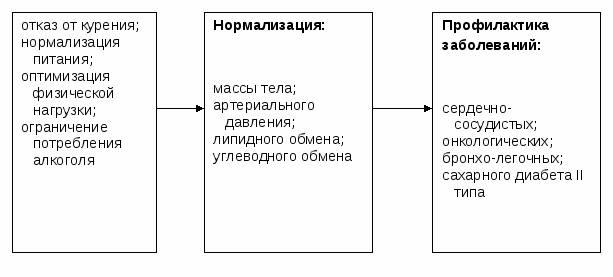 Инструкция к заданию 3-2.  Заполните таблицу:  распределите факторы риска   в  соответствии   с   заболеваниями. Одно заболевание может провоцироваться несколькими факторами.       Инструкция к заданию 3-3    Решить ситуационные задачи Условия задачи 3.3.1:  В поликлинику на профилактический осмотр пришёл мужчина в возрасте 36 лет.  В семье пациента – старший  брат болеет  сахарным диабетом, но все члены семьи злоупотребляют сладостями  и часто организуют семейные обеды, ужины и  в еде себя не ограничивают.       Ведет малоподвижный образ жизни: работает в офисе (работа сидячая), передвигается с помощью личного транспорта, досуг проводит лежа перед телевизором, в отпуске предпочитает пляжный отдых.Задание:Определите факторы риска здоровью. Предложите мероприятия по снижению риска развития заболевания. Условия задачи 3.3.2:  К медицинской сестре общей практики обратилась женщина 48 лет. Женщина замужем, работает. Из анамнеза: периодически отмечаются мышечные боли в ногах и ночные судороги стоп.В последний год стали беспокоить  периодические приливы жара к верхней половине туловища, головокружения, покраснение лица.  Менструации стали нерегулярными.   Задание:Определите факторы риска здоровью.  Предложите мероприятия по повышению информированности  женщины по данному вопросу и снижению риска развития заболеваний.Задание 4.  Профилактические мероприятия для лиц пожилого                     возрастаИнструкция: изучите нижеприведенный материал и выполните контрольные задания в конце текстаСогласно рекомендациям ВОЗ, основными направлениями профилактических мероприятий для лиц пожилого возраста являются:
профилактика и сокращение бремени, связанного с инвалидностью, хроническими болезнями и преждевременной смертностью;сокращение факторов риска хронических неинфекционных заболеваний;обеспечение непрерывной помощи людям с хроническими заболеваниями или инвалидностью;обеспечение безопасности и достоинства стареющих людей;обучение лиц, осуществляющих уход за пожилыми.Факторами риска развития инвалидности являются:
курение; низкая частота социальных контактов,социальная изоляция;  гиподинамия, депрессия;  злоупотребление алкоголем и лекарственными средствамиограничение функции нижних конечностей;деменция;повышение или снижение ИМТ;ухудшение зрения;низкая самооценка качества жизни.Заболевания, которые могут привести к инвалидности:артериальная гипертензия; нарушения липидного обмена; остеопороз;сахарный диабет II типа; Инструкция к заданию 4-1.  Выполнить задания в тестовой форме. Отметить один или несколько  правильный ответ1. Основными направлениями профилактических мероприятий для лиц пожилого возраста являются: 1) обеспечение безопасности стареющих людей;  2) обеспечение  достоинства стареющих людей ;3) обучение лиц, осуществляющих уход за пожилыми4) все вышеперечисленные2. Основными направлениями профилактических мероприятий для лиц пожилого возраста  являются: 1) обеспечение непрерывной помощи людям с хроническими заболеваниями или инвалидностью;2) обеспечение непрерывной материальной помощи стареющих людей ;3) дополнительное финансирование  лиц, осуществляющих уход за пожилыми4) все вышеперечисленные3. Психологическими факторами риска развития инвалидности лиц пожилого возраста являются: 1) низкая частота социальных контактов,2)  социальная изоляция;3) курение4) все вышеперечисленные4. Химическими факторами риска развития инвалидности лиц пожилого возраста  являются : 1) злоупотребление алкоголем;2)  злоупотребление  лекарственными средствами;3) курение4) все вышеперечисленные5. Патологическими  факторами риска развития инвалидности лиц пожилого возраста  являются : 1) ограничение функции нижних конечностей;2) остеопороз;3) ухудшение зрения4) все вышеперечисленныеЭТАЛОНЗадание 1.                                  Да; Нет; Нет.Задание 2.                                                Инструкция к заданию 3-1.  Инструкция к заданию 3-2.  Эталон ответа к задаче 3.3.1.Эталон ответа к задаче 3.3.2.Задание 4.1.Использованные источники:Основные источники:1. Двойников С.И., Ю.А. Тарасова, И.А. Фомушкина, Э.О. Костюкова «Проведение профилактических мероприятий». Учебное пособие, 2018 2. Волков С. Р., Волкова М. М. Проведение профилактических мероприятий. Здоровый человек и его окружение. Руководство к практическим занятиям: учебное пособие. - М.: Авторская академия, 2015 4. Федеральный закон от 21 ноября . № 323-ФЗ «Об основах   охраны     здоровья граждан в Российской Федерации».5.Интернет-портал о здоровом образе жизни «Здоровая Россия» http://www.takzdorovo.ru/6. Информационно-образовательный проект «Кодекс здоровья и долголетия» http://www.kzid.ru/7. Источник: http://surgeryzone.net/info/informaciya-po-pediatrii/vskarmlivanie-detej-do-goda.htmlОдобрено Рассмотрено и утверждено ЦМК № ____Методическим советом ГБПОУ    ДЗМ «МК № 2»Протокол № _______Протокол № _______от «___» _____________ 2021 г.от « ____»___________ 2021 г.Председатель ____________/__СогласованоЗаместитель директора по учебной работе ГБПОУ ДЗМ «МК № 2»______________№Группа заболеванийЗаболевания1Эндокринная система2Сердечно-сосудистые заболевания3Бронхо-легочные заболевания4Онкологические заболевания№Группа заболеванийФакторы рискаФакторы рискаФакторы рискаФакторы риска№Группа заболеванийКурениеНерациональное питаниеГиподинамияЗлоупотребление алкоголем1Сахарный диабет 2 типа2Сердечно-сосудистые заболевания3Бронхо-легочные заболевания4Онкологические заболевания142431435461731121324353647484№Группа заболеванийЗаболевания1Эндокринная системаСахарный диабет II типа2Сердечно-сосудистые заболеванияАГ, атеросклероз, инфаркт3Бронхо-легочные заболеванияРак легкого, ХОБЛ4Онкологические заболеванияРак  легкого рак молочной железы№Группа заболеванийФакторы рискаФакторы рискаФакторы рискаФакторы риска№Группа заболеванийКурениеНерациональное питаниеГиподинамияЗлоупотребление алкоголем1Сахарный диабет 2 типа++2Сердечно-сосудистые заболевания++++3Бронхо-легочные заболевания+++4Онкологические заболевания+++факторы риска здоровьюМолодой человек из семьи с неблагоприятным анамнезом- риск развития сахарного диабета.Риск развития ожирения.В перспектике -  возможны проблемы с сердечно-сосудистой системой.Малоподвижный образ жизни (офис, пассивный отдых)мероприятия по снижению риска развития заболевания1.Пациент  нуждается в коррекции питания Соблюдать режим питания – питание через 3-3,5 часа.Есть рекомендуется только при ощущении голода.
Питание разнообразноеОснову суточного рациона должны составлять овощи, фрукты  и цельные злаки (в сумме до 60%), соотношение между которыми зависит от индивидуальных предпочтений; нежирное мясо и рыбу (30%)   молочные  продукты (10%).
Растительную пищу (салаты, винегрет и т. п.) нужно употреблять  за 8-10 минут до приёма углеводной или белковой пищи.
Следует не  «перекусывать» в перерывах между основными приёмами пищи. До назначенного часа еды можно утолить голод небольшим количеством фруктов, но ни в коем случае не конфетами.Стараться избегать продуктов с высоким гликемическим индексом не более 60.Молодой человек должен активизировать  режим двигательной активности:ежедневное проведение  утренней гимнастики 20-30  минут. занятия  в лечебных группах или  с  тренером по программе (2-3 раза в неделю от 40 мин. до 1.5 часов. Занятия спортом после предварительной  консультации с врачом. Примененять  аэротерапии:   прогулки на свежем воздухе не менее 45 мин. в день при любой погоде  (ходьба на свежем воздухе (8000- 10000 шагов)Можно заняться спортом: бассейн (2 -3 сеанса в неделю, плавание в спокойном темпе 45 минут разными стилями с целью  задействования различных мышечных групп), езда на велосипеде (средний темп в течении 20-30 минут, постепенно доводя до 2-3 часов 2-3 раза в неделю)Обучить пациента правилам пользования глюкометром.Факторы риска здоровью1.Отсутствие информированности: пациентка не знает о своем состоянии-возраст- 48 лет, периодически отмечаются мышечные боли в ногах и ночные судороги стоп,  периодические приливы жара к верхней половине туловища, головокружения, покраснение лица,  нерегулярные менструации – все перечисленные симптомы свидетельствуют о гормональных изменениях в организме женщины- климактерическом периоде.2.Нарушение сна из-за  мышечных болей  в ногах и ночных судорог стопмероприятия по повышению информированности  женщины по данному вопросу и снижению риска развития заболеваний1.Уточнив  исходный уровень информированности  женщины по данному вопросу и получить согласие на проведение беседы –консультации, сообщить о ранних симптомах климакса ( психоэмоциональных и  вегетососудистых), средневременных симптомах (кожных и урогенитальных) и поздних симптомах (развитие сердечно-сосудистой патологии и развитие остеопороза).2.Периодически отмечающиеся мышечные боли в ногах и ночные судороги стоп могут свидетельствовать об остеопорозе, в этой связи  следует рекомендовать:Своевременную диагностику остеопороза – проведение денситометрии (определение плотности костной ткани) и выявление факторов риска развития остеопороза.Отказаться от курения и злоупотребления кофе, соленой пищи и газированных напитков- т.к они способствуют выведению кальция.Рекомендовать диету, богатую кальцием (1500 мг в день)Адекватную физическую нагрузку (т.к. малоподвижный образ жизни ведет к потере  кальция)3.Мероприятия, которые могут оказать положительное воздействие на симптомы климактерического периода у пациентки:Общегигиенические мероприятия (ежедневное проведение гимнасики 15-20 мин.;Применение аэротерапии (ходьба на свежем воздухе (8000- 10000 шагов), световоздушные ванны);Гидротерапия (обтирания, обливания, ванны с травами, контрастный душ.Посещение бассейна (2 -3 сеанса в неделю, плавание в спокойном темпе 45 минут разными стилями с целью  задействования различных мышечных групп)Рациональное питание (5-6 приемов пищи, исключение рафинированных продуктов, экстрактивных веществ, высокохолестериновых продуктов).Соблюдение режима дня,  сна, отдыха. Сон не менее 8 часов,  в одно и тоже время, отхождение ко сну желательно за 1-2 часа до полуночи. Отказ от  просмотров возбуждающих  передач перед сном. Спать в проветренной комнате. Шторы плотно закрыты или использовать очки для сна4.Назначение заместительной гормональной терапии ( при необходимости по решению врача)142131,24454